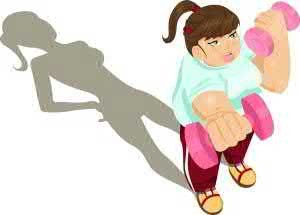 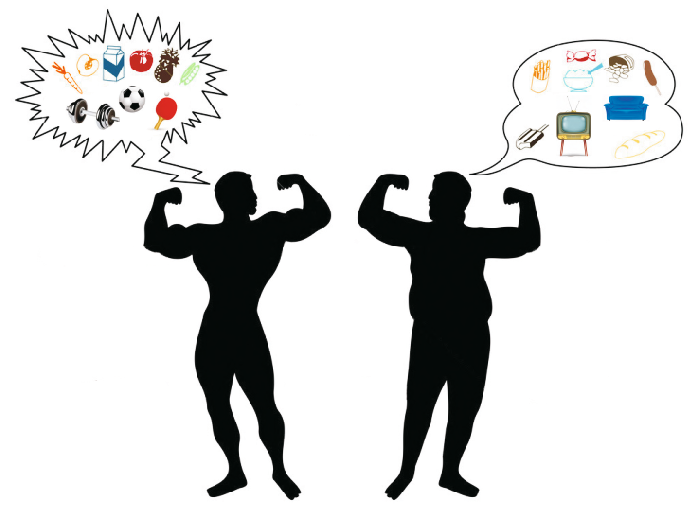 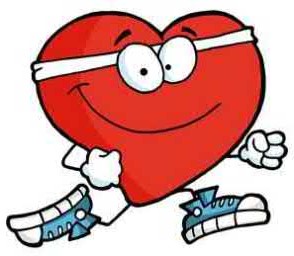 ВРЕМЯ ЗАНЯТЬСЯ СПОРТОМПольза от физических упражненийТренировка сердечно-сосудистойсистемыСердце — тоже мышца. Регулярные правильно дозированные нагрузки помогают сделать ее выносливее, а стенки сосудов — эластичнее.Укрепление мышцРегулярная нагрузка позволяет сделать мышцы болеевыносливыми, увеличить их объем и силу.Контроль весаФизическая нагрузка помогает избавиться от лишнего веса.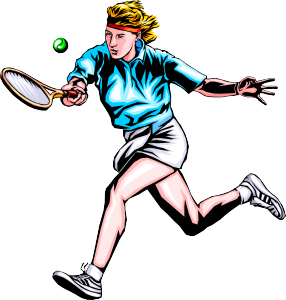 Выработка двигательных навыковСпециально подобранные упражнения улучшают гибкость ичувство равновесия.Способ борьбы со стрессомФизическая нагрузка способна избавить человека от повышенной тревожности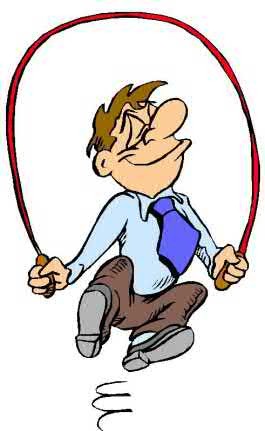 и депрессии.Меньше травм в старшем возрасте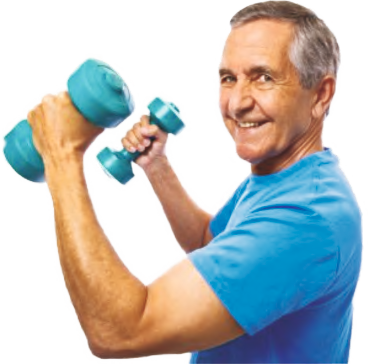 Если оставаться физически активным всю жизнь, в пожилом возрасте снижается вероятность серьезных травм благодаря сохранению ловкости и чувства равновесия, а также сохраняется ясность ума, потому что деятельность мозга стимулируется и двигательной активностью.Замена вредным привычкам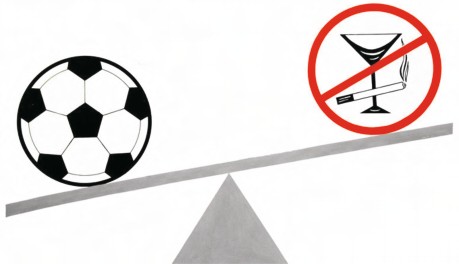 Движение способно снизить тягу к сигаретам у людей, которые пытаются бросить курить: физическая нагрузка отвлекает при синдроме отмены и позволяет получить дозу гормонов удовольствия, которые раньше поставлял никотин.Физическая активность делает организмздоровее и выносливее, что позволяет жить дольше. Поэтому двигаться – надо!